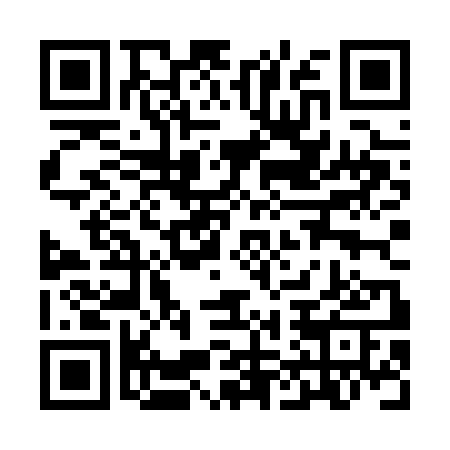 Ramadan times for Bad Ditzenbach, GermanyMon 11 Mar 2024 - Wed 10 Apr 2024High Latitude Method: Angle Based RulePrayer Calculation Method: Muslim World LeagueAsar Calculation Method: ShafiPrayer times provided by https://www.salahtimes.comDateDayFajrSuhurSunriseDhuhrAsrIftarMaghribIsha11Mon4:574:576:4212:313:416:216:218:0012Tue4:554:556:4012:313:426:226:228:0113Wed4:534:536:3812:313:436:246:248:0314Thu4:514:516:3612:303:446:266:268:0415Fri4:484:486:3412:303:456:276:278:0616Sat4:464:466:3212:303:466:296:298:0817Sun4:444:446:3012:293:476:306:308:0918Mon4:424:426:2812:293:486:326:328:1119Tue4:394:396:2512:293:486:336:338:1320Wed4:374:376:2312:293:496:356:358:1521Thu4:354:356:2112:283:506:366:368:1622Fri4:324:326:1912:283:516:386:388:1823Sat4:304:306:1712:283:526:396:398:2024Sun4:284:286:1512:273:536:416:418:2125Mon4:254:256:1312:273:546:426:428:2326Tue4:234:236:1112:273:546:436:438:2527Wed4:204:206:0912:263:556:456:458:2728Thu4:184:186:0712:263:566:466:468:2929Fri4:164:166:0512:263:576:486:488:3030Sat4:134:136:0212:263:586:496:498:3231Sun5:115:117:001:254:587:517:519:341Mon5:085:086:581:254:597:527:529:362Tue5:065:066:561:255:007:547:549:383Wed5:035:036:541:245:017:557:559:404Thu5:015:016:521:245:017:577:579:425Fri4:584:586:501:245:027:587:589:446Sat4:554:556:481:235:038:008:009:457Sun4:534:536:461:235:038:018:019:478Mon4:504:506:441:235:048:038:039:499Tue4:484:486:421:235:058:048:049:5110Wed4:454:456:401:225:058:068:069:53